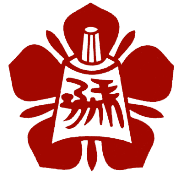 指導教授選定申請表105.09.01 製表研究生申請日期年    月    日年    月    日學號級別指導教授系所共同指導教授(無則免填)系所論文題目指導教授簽章(請加註日期)年    月    日年    月    日年    月    日年    月    日年    月    日共同指導教授簽章(請加註日期)年    月    日年    月    日年    月    日年    月    日年    月    日研究生簽章單位戳章(請加註日期)單位戳章(請加註日期)單位戳章(請加註日期)年    月    日備註一、學生須於入學後第一學年結束(7/31)前經指導老師簽章後，將本表繳至專班辦公室始完成申請作業。二、本院教師原則上可指導EMBA學生人數（以學生入學年度為計算標準）：本院專任老師：可指導8位學生。當年度本院EMBA授課之兼任老師：可指導4位學生。非本院專兼任教師：不可指導EMBA學生。共同指導之名額以1名計算。三、若有變動或其他未盡事宜，請依本專班公告為主。一、學生須於入學後第一學年結束(7/31)前經指導老師簽章後，將本表繳至專班辦公室始完成申請作業。二、本院教師原則上可指導EMBA學生人數（以學生入學年度為計算標準）：本院專任老師：可指導8位學生。當年度本院EMBA授課之兼任老師：可指導4位學生。非本院專兼任教師：不可指導EMBA學生。共同指導之名額以1名計算。三、若有變動或其他未盡事宜，請依本專班公告為主。一、學生須於入學後第一學年結束(7/31)前經指導老師簽章後，將本表繳至專班辦公室始完成申請作業。二、本院教師原則上可指導EMBA學生人數（以學生入學年度為計算標準）：本院專任老師：可指導8位學生。當年度本院EMBA授課之兼任老師：可指導4位學生。非本院專兼任教師：不可指導EMBA學生。共同指導之名額以1名計算。三、若有變動或其他未盡事宜，請依本專班公告為主。一、學生須於入學後第一學年結束(7/31)前經指導老師簽章後，將本表繳至專班辦公室始完成申請作業。二、本院教師原則上可指導EMBA學生人數（以學生入學年度為計算標準）：本院專任老師：可指導8位學生。當年度本院EMBA授課之兼任老師：可指導4位學生。非本院專兼任教師：不可指導EMBA學生。共同指導之名額以1名計算。三、若有變動或其他未盡事宜，請依本專班公告為主。一、學生須於入學後第一學年結束(7/31)前經指導老師簽章後，將本表繳至專班辦公室始完成申請作業。二、本院教師原則上可指導EMBA學生人數（以學生入學年度為計算標準）：本院專任老師：可指導8位學生。當年度本院EMBA授課之兼任老師：可指導4位學生。非本院專兼任教師：不可指導EMBA學生。共同指導之名額以1名計算。三、若有變動或其他未盡事宜，請依本專班公告為主。